Załącznik nr 1ZAPYTANIE OFERTOWE NA WYKONANIE DOKUMENTACJI PROJEKTOWEJ Zamawiający:Akademia Wychowania Fizycznego we Wrocławiu, aleja Ignacego Jana Paderewskiego 35, 51-612 WrocławNIP: 896-00-07-519Regon: 000327860Opis przedmiotu zamówieniaAkademia Wychowania Fizycznego we Wrocławiu zaprasza do złożenia oferty na:„Opracowanie dokumentacji projektowej wraz z uzyskaniem niezbędnych decyzji administracyjnych na wstawienie okna w elewacji Hali Wielofunkcyjnej Akademii Wychowania Fizycznego we Wrocławiu”.Okno ma znajdować się na parterze w pomieszczeniu kancelarii w budynku Hali Wielofunkcyjnej przy ul. Mickiewicza we Wrocławiu. Projekt musi spełniać:ma być opracowany przez uprawnione osoby (branża architektoniczna, konstrukcyjna, inne branże jeśli trzeba);aktualne normy,warunki techniczne;wymagania BHP dot. pomieszczeń pracy;stolarka okienna ma mieć zachowane normowe parametry cieplne;ma być sporządzony zgodnie z wymaganiami branżowymi celem uzyskania niezbędnych decyzji administracyjnych (ma zawierać opis, cześć rysunkową, niezbędne obliczenia branży konstrukcyjnej, charakterystyczne parametry, rozwiązania budowlano – materiałowe i inne konieczne informacje);okno ma być rozwierno - uchylne w kolorze istniejącej stolarki okiennej;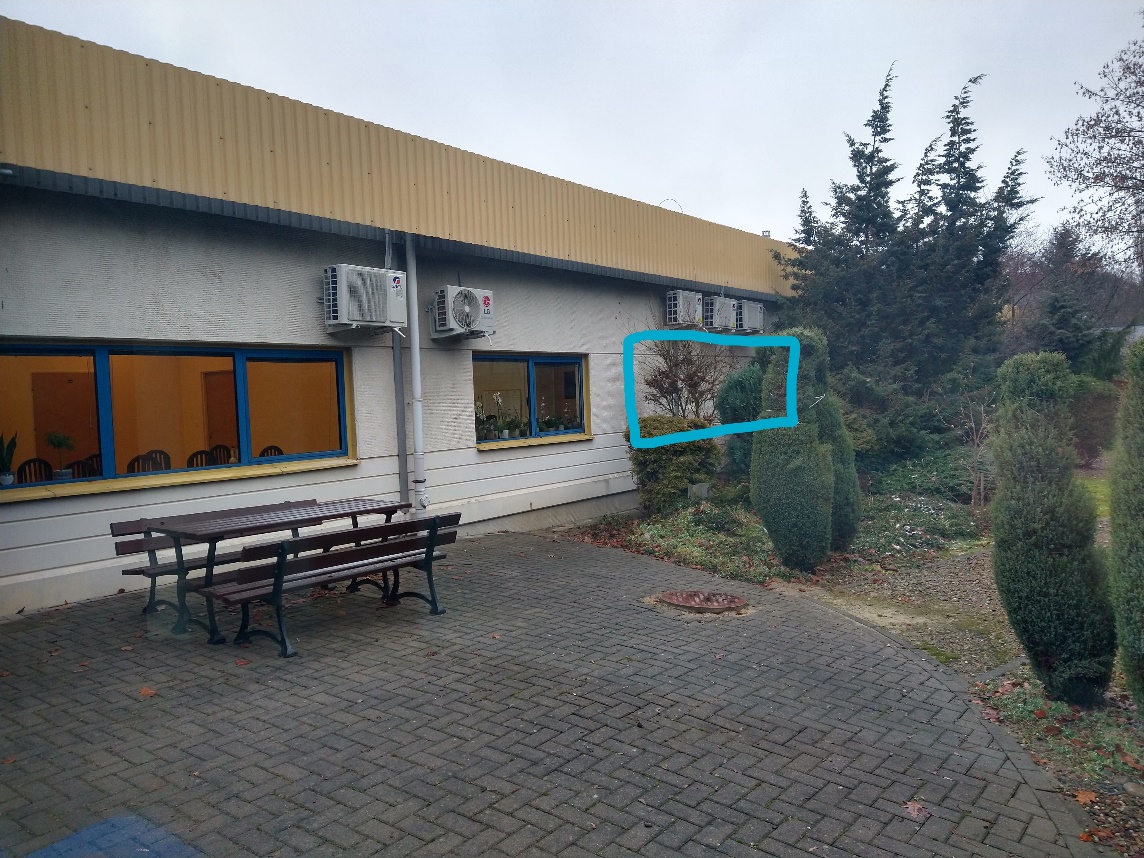 Rysunek 1 Planowane umiejscowienie okna